Информация гражданамо порядке назначения и выплаты единовременного пособияпри рождении ребенка «балага сүйүнчү »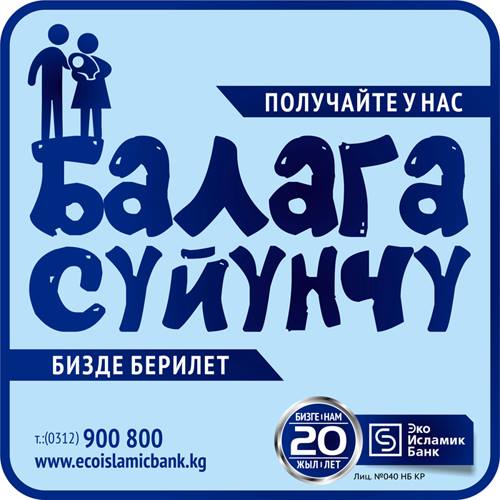 ШАГ №1 Обратитесь в Банк по открытию расчетного счета – в ЗАО «ЭкоИсламикБанк» открытие БЕСПЛАТНО!!!ШАГ №2 С документами обращаетесь далее в:       -  информационные киоски (ИК)	     -  органы ЗАГС      -  Центры обслуживания населения (ЦОН)Внимание! Начисление пособия производит Министерство труда и социального развития!  http://www.mlsp.gov.kg/Подробнее ЧИТАЙТЕ НИЖЕ:Заявление граждан о назначении единовременного пособия «балага сүйүнчү» (далее – пособие «балага сүйүнчү») согласно распоряжению Правительства Кыргызской Республики от 05 февраля 2018 года № 43-р.За назначением пособия «балага сүйүнчү» может обратиться один из родителей, усыновитель, опекун новорожденного ребенка.Заявление подается одним из родителей, усыновителем, опекуном, с которым проживает ребенок, или доверенным лицом.При обращении граждан за пособием «балага сүйүнчү» заполняется электронное заявление, которое распечатывается для удостоверения данных заявителем и проставления подписей. Заявление распечатывается в 2-х (двух) экземплярах.При заполнении электронного заявления вводятся данные паспорта, свидетельства о рождения ребенка, банковские реквизиты и адресные данные, зарегистрированные в АИС АСБ.Обязательными являются: наличие у заявителя банковского лицевого счёта (который может быть открыт в ЗАО “ЭкоИсламикБанк” в виде Договора Кард-Хасан (до востребования) или карточного счёта – пластиковая Карта “Элкарт”). Если у получателя пособия имеется текущий счёт в нашем Банке или пластиковая карта – открытие новых счетов не требуется! При обналичивании средств действуют стандартные комиссии Банка. Открытие счёта – БЕСПЛАТНО! Открытие карты “Элкарт” – по тарифам Банка. - наличие регистрации в АСБ. Дополнительно заявителем должны быть предъявлены следующие документы, в случаях:- обращения за пособием «балага сүйүнчү» кайрылмана или членов его семьи - копия удостоверения кайрылмана;- подачи заявления опекуном - копия решения суда о назначении ребенку опекуна;- подачи заявления усыновителем - копия решения суда об усыновлении;- подачи заявления доверенным лицом - доверенность, оформленная в соответствии с гражданским законодательством;- обращения за пособием «балага сүйүнчү» иностранных граждан, проживающих на территории Кыргызской Республики, которые являются гражданами стран, с которыми заключен и вступил в силу международный договор в сфере предоставления пособий, - копия паспорта и вида на жительство.- расхождения данных заявителя с данными в свидетельстве о рождении ребенка - копия свидетельства о заключении/расторжении брака.Решения о назначании и выплате пособия «балага сүйүнчү» принимаются территориальным органом социального развития. Для принятия решения электронные заявления поступают в Министерство в режиме онлайн, бумажные заявления направляются в территориальное подразделение Министерства.  	Заявителю отказывается в назначении пособия «балага сүйүнчү», если:- выявлено, что представленные им документы оказались фиктивными;- ребенок, на которого подается заявление о назначении пособия «балага сүйүнчү», в момент регистрации заявления находится на полном государственном обеспечении, за исключением пособия «балага сүйүнчү», на ребенка, рожденного у женщины, находящейся в местах лишения свободы;    - ребенок родился мертворожденным или умер до дня обращения за данным видом пособия.Решение о назначении пособия «балага сүйүнчү» или об отказе в его назначении принимается территориальным подразделением Министерства в течение 10 (десяти) рабочих дней со дня регистрации заявления.Днем обращения за назначением пособия «балага сүйүнчү» считается день регистрации заявления о назначении пособия «балага сүйүнчү» со всеми необходимыми документами.Заявитель уведомляется о принятом решении не позднее 5 (пяти) календарных дней со дня принятия решения посредством направления ему письменного уведомления или информирования по электронной почте, либо мобильной связи.В случае подачи заявления о назначении пособия «балага сүйүнчү» и принятия решения о назначении пособия «балага сүйүнчү»:- до 20 числа месяца, выплата пособия осуществляется через банковские учреждения с 9 по 20 числа месяца, следующего за месяцем регистрации  заявления о назначении пособия «балага сүйүнчү» и принятия решения о назначении пособия «балага сүйүнчү».          - с 20 по 31 числа месяца, выплата пособия осуществляется через банковские учреждения с 9 по 20 числа второго месяца за месяцем регистрации заявления о назначении пособия «балага суйунчу» и принятия решения о назначении пособия «балага сүйүнчү».СОВЕТУЕМ И РЕКОМЕНДУЕМ!После зачисления средств Вы можете открыть депозит в нашем Банке на имя Вашего ребенка. Срок депозита может быть от 1 мес. до 5-ти лет или Вы можете использовать эти средства в других целях по Вашей необходимости и желанию.Вы также можете использовать эти средства в качестве взноса или оплаты по погашению финансирования нашего Банка, и оформить для Вашего ребенка в рассрочку мебель, кроватку, детскую коляску или любые другие товары В РАССРОЧКУ для Вас и для Вашего малыша!  Поздравляем с рождением малыша! Бешик боонор бек болсун!www.ecoislamicbank.kgл. НБКР 040